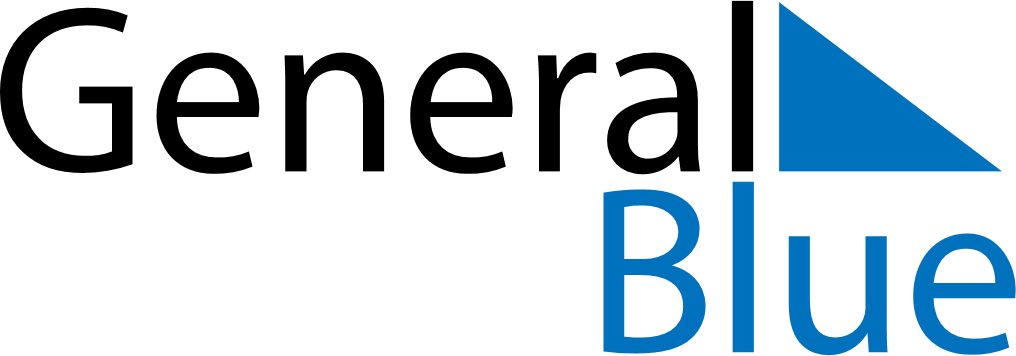 Spain 2024 HolidaysSpain 2024 HolidaysDATENAME OF HOLIDAYJanuary 1, 2024MondayNew Year’s DayJanuary 6, 2024SaturdayEpiphanyMarch 19, 2024TuesdaySaint JosephMarch 28, 2024ThursdayMaundy ThursdayMarch 29, 2024FridayGood FridayMarch 31, 2024SundayEaster SundayMay 1, 2024WednesdayLabour DayMay 5, 2024SundayMother’s DayMay 19, 2024SundayPentecostJuly 25, 2024ThursdaySantiago ApostolAugust 15, 2024ThursdayAssumptionOctober 12, 2024SaturdayFiesta Nacional de EspañaNovember 1, 2024FridayAll Saints’ DayDecember 6, 2024FridayDía de la Constitución EspañolaDecember 8, 2024SundayImmaculate ConceptionDecember 9, 2024MondayImmaculate Conception (substitute day)December 25, 2024WednesdayChristmas Day